Corrigés jeudi 2 avril et vendredi 3 avrilCorrection rallye (voir document)Géométrie « Vivre les maths » 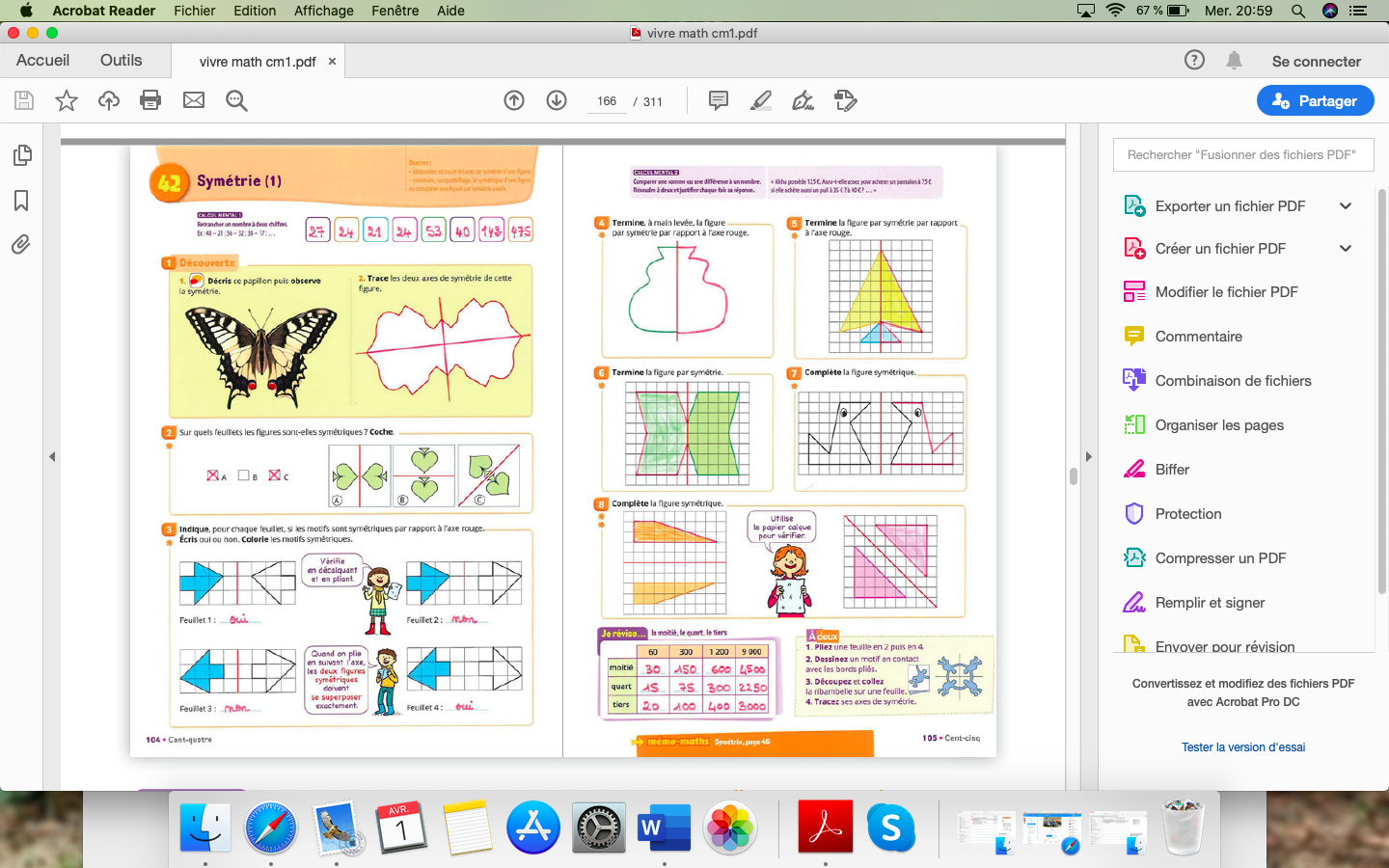 Conjugaison : N°8 p.79 : Kerri et Mégane voulaient voir à quoi ressemblait la planète. Cela faisait trois jours qu’ils en rêvaient. Ils devaient reconnaitre que l’enthousiasme de Doc était communicatif : partir à la chasse au trésor les exaltait autant que leur vieil ami. Pock était également surexcité. Du moment qu’il voyageait avec ses amis, tout allait bien……………..le groupe d’amis descendait.  N°9 p.79 : Quand l’orage prenait fin, c’était le bon moment. Nous prenions chacun un panier et un bâton et nous partions à la chasse aux escargots. Nous suivions les haies, nous écartions l’herbe des fossés : il fallait ouvrir l’œil. Quelquefois, nous avions de la chance : les coquilles s’aventuraient sur la route. Mesure : Vivre les maths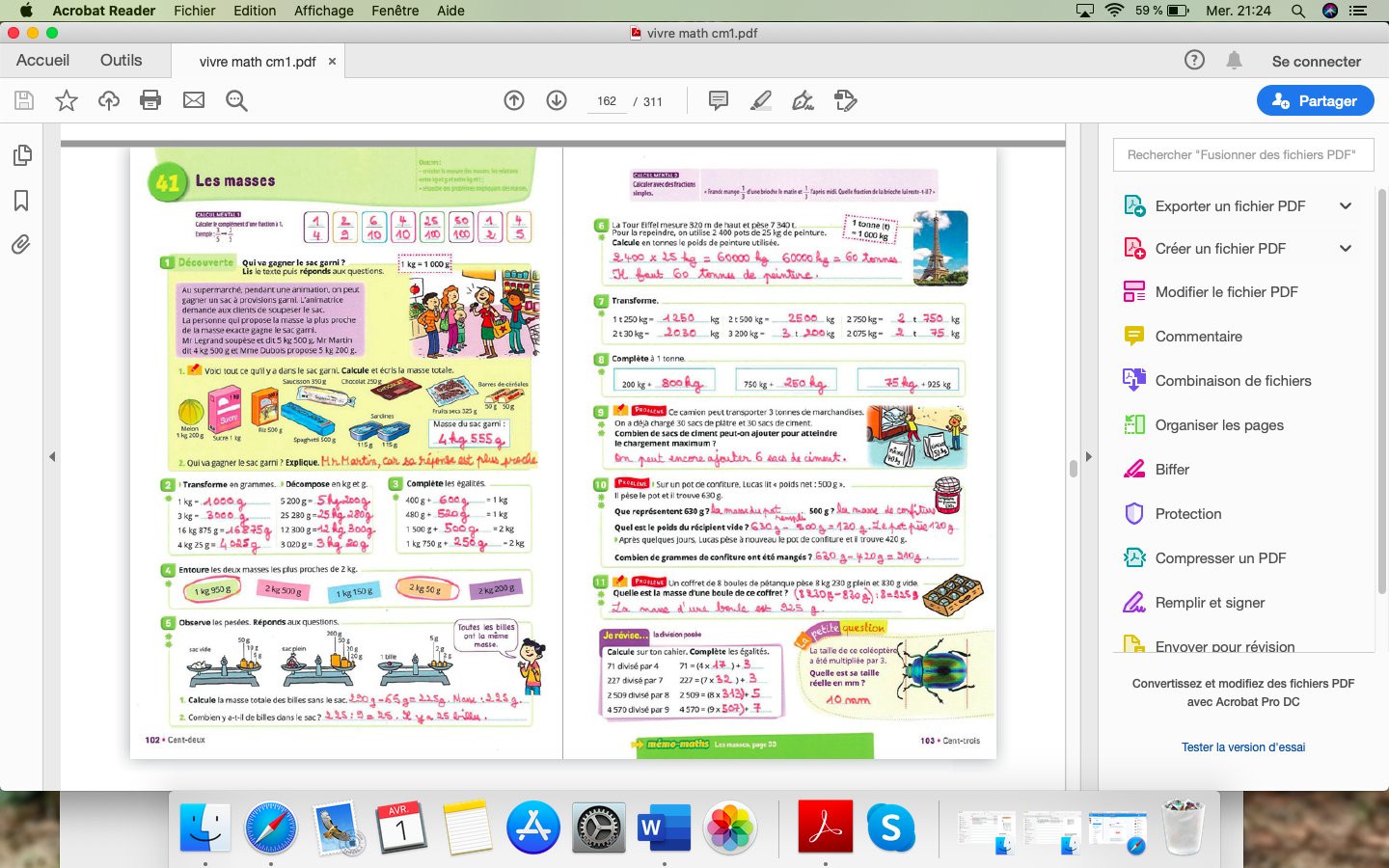 Vocabulaire : N°6 p.149 : Relever – prélever		MULTIcolore – tricolore		EMporter - apporter	SOUligner – surligner		ACcrocher – décrocherN°7 p.149 :Graisse = dégraisser		arme = désarmer			gel = dégelerChaussure = déchausser		terre = déterrer